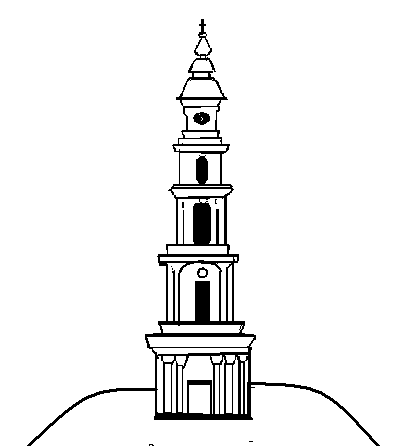 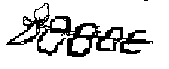 АДМИНИСТРАЦИЯ ЛЕЖНЕВСКОГО МУНИЦИПАЛЬНОГО РАЙОНА ИВАНОВСКОЙ ОБЛАСТИ                                              ПОСТАНОВЛЕНИЕОт 24.06.2019 г.                                            		                               № 296Об установлении размера платы за содержание жилого помещения для собственников жилых помещений, которые не приняли решение о выборе способа управления многоквартирным домом, решение об устранении размера платы за содержание жилого помещения	В соответствии со статьей 158 Жилищного кодекса Российской Федерации, приказом Минстроя Российской Федерации от 06.04.2018 N 213/пр "Об утверждении Методических рекомендаций по установлению размера платы за содержание жилого помещения для собственников жилых помещений, которые не приняли решение о выборе способа управления многоквартирным домом, решение об установлении размера платы за содержание жилого помещения, а также по установлению порядка определения предельных индексов изменения размера такой платы", Администрация Лежневского муниципального района п о с т а н о в л я е т :       Установить размер платы за содержание жилого помещения для собственников помещений в многоквартирном доме, которые не приняли решение о выборе способа управления многоквартирным домов, решение об установлении размера платы за содержание жилого помещения, согласно приложению к настоящему постановлению.Настоящее постановление опубликовать в газете «Сельские вести» и разместить на официальном сайте Администрации Лежневского муниципального района.Настоящее постановление вступает в силу со дня его официального опубликования и применяется для собственников жилых помещений, которые не приняли решение об установлении размера платы за содержание жилого помещения, в случае, если после вступления в силу настоящего постановления общее собрание собственников помещений проведено и собственники помещений на общем собрании собственников помещений в многоквартирном доме не приняли решение об установлении размера платы за содержание жилого помещения.Глава Лежневского муниципального района                                                                     П.Н. КолесниковПриложение к постановлению Администрации Лежневского муниципального района №______от____________ПЛАТАЗА СОДЕРЖАНИЕ ЖИЛОГО ПОМЕЩЕНИЯ ДЛЯ СОБСТВЕННИКОВ ПОМЕЩЕНИЙВ МНОГОКВАРТИРНОМ ДОМЕ, КОТОРЫЕ НЕ ПРИНЯЛИ РЕШЕНИЕ О ВЫБОРЕСПОСОБА УПРАВЛЕНИЯ МНОГОКВАРТИРНЫМ ДОМОМ, РЕШЕНИЕОБ УСТАНОВЛЕНИИ РАЗМЕРА ПЛАТЫ ЗА СОДЕРЖАНИЕЖИЛОГО ПОМЕЩЕНИЯЛежневское сельское поселениеНовогоркинское сельское поселениеШилыковское сельское поселениеСабиновское сельское поселениеЛежневское городское поселениеПримечания:1. Размер ставки платы за содержание жилого помещения определяется:- для отдельных квартир многоквартирных домов - исходя из занимаемой общей площади жилого помещения;- для коммунальных квартир - исходя из суммы общей площади занимаемой комнаты (комнат) и площади помещений, составляющих общее имущество в данной квартире, рассчитанной пропорционально размеру общей площади занимаемой комнаты (комнат);- для отдельных комнат в общежитиях - исходя из площади этих комнат.2. Площади летних помещений (застекленные, открытые лоджии, балконы, террасы) в оплачиваемую общую площадь квартиры не включаются.3. В плату за содержание жилого помещения не включены расходы по ремонту жилого помещения и внутриквартирного инженерного оборудования. Собственники жилых помещений обязаны производить текущий ремонт жилого помещения, мест общего пользования в коммунальной квартире и внутриквартирного инженерного оборудования за счет собственных средств.4. В размере платы за содержание жилого помещения не учтены: затраты на изготовление и доставку квитанций на оплату коммунальных услуг (в случае, если собственники помещений многоквартирного дома на общем собрании приняли решение оплачивать коммунальные услуги напрямую ресурсоснабжающей организации); комиссионные вознаграждения за услуги по приему платы за содержание жилого помещения.Тип многоквартирного домаРазмер платы за содержание жилого помещения (без платы за коммунальные ресурсы в целях содержания общего имущества), руб./кв. м11-2 этажные кирпичные дома с электроснабжением, без удобств (отопление – твердое топливо, печное, водоснабжение от водопроводной колонки)12,5521-2 этажные кирпичные дома, оборудованные системой централизованного водоотведения, не оборудованные системы централизованного отопления, газоснабжения12,8931-2 этажные кирпичные дома, со всеми видами благоустройства: (отопление, холодное водоснабжение, горячее водоснабжение (газовый водонагреватель), водоотведение, электроснабжение, газоснабжение13,88Тип многоквартирного домаРазмер платы за содержание жилого помещения (без платы за коммунальные ресурсы в целях содержания общего имущества), руб./кв. м11-2 этажные со смешанными и деревянными стенами дома с электроснабжением, без удобств (отопление – твердое топливо, печное, водоснабжение от водопроводной колонки)13,3821-2 этажные дома, со смешанными и деревянными стенами, со всеми видами благоустройства: (отопление, холодное водоснабжение, горячее водоснабжение (газовый водонагреватель), водоотведение, электроснабжение, газоснабжение15,4731-2 этажные кирпичные дома, со всеми видами благоустройства: (отопление, холодное водоснабжение, горячее водоснабжение (газовый водонагреватель), водоотведение, электроснабжение, газоснабжение15,4243-4 этажные дома, со всеми удобствами15,3055-этажные дома, со всеми удобствами15,47Тип многоквартирного домаРазмер платы за содержание жилого помещения (без платы за коммунальные ресурсы в целях содержания общего имущества), руб./кв. м11-2 этажные кирпичные дома с электроснабжением, без удобств (отопление – твердое топливо, печное, водоснабжение от водопроводной колонки)14,0921-2 этажные дома, со смешанными и деревянными стенами, со всеми видами благоустройства: (отопление, холодное водоснабжение, горячее водоснабжение (газовый водонагреватель), водоотведение, электроснабжение, газоснабжение16,9031-2 этажные кирпичные дома, со всеми видами благоустройства: (отопление, холодное водоснабжение, горячее водоснабжение (газовый водонагреватель), водоотведение, электроснабжение, газоснабжение15,4545-этажные дома, со всеми удобствами14,93Тип многоквартирного домаРазмер платы за содержание жилого помещения (без платы за коммунальные ресурсы в целях содержания общего имущества), руб./кв. м11-2 этажные со смешанными и деревянными стенами дома с электроснабжением, без удобств (отопление – твердое топливо, печное, водоснабжение от водопроводной колонки)13,0421-2 этажные кирпичные дома, оборудованные системой централизованного водоотведения, не оборудованные системой централизованного отопления, газоснабжения14,4031-2 этажные кирпичные дома, со всеми видами благоустройства: (отопление, холодное водоснабжение, горячее водоснабжение (газовый водонагреватель), водоотведение, электроснабжение, газоснабжение14,9243-4 этажные дома, с централизованным отоплением, и необорудованные системой централизованного газоснабжения14,4053-4-этажные дома, со всеми удобствами14,42Тип многоквартирного домаРазмер платы за содержание жилого помещения (без платы за коммунальные ресурсы в целях содержания общего имущества), руб./кв. м11-2 этажные со смешанными и деревянными стенами дома с электроснабжением, без удобств (отопление – твердое топливо, печное, водоснабжение от водопроводной колонки)13,2021-2 этажные кирпичные дома с электроснабжением, без удобств (отопление – твердое топливо, печное, водоснабжение от водопроводной колонки)13,8431-2 этажные кирпичные дома, оборудованные системой централизованного водоотведения, не оборудованные системой централизованного отопления, газоснабжения 13,5341-2 этажные дома, со смешанными и деревянными стенами, со всеми видами благоустройства: (отопление, холодное водоснабжение, горячее водоснабжение (газовый водонагреватель), водоотведение, электроснабжение, газоснабжение13,6051-2 этажные кирпичные дома, со всеми видами благоустройства: (отопление, холодное водоснабжение, горячее водоснабжение (газовый водонагреватель), водоотведение, электроснабжение, газоснабжение13,7763-4 этажные дома, со всеми удобствами14,5075-этажные дома, со всеми удобствами14,06